                                                     Dr Amely Zaininger  P/N 2441809Y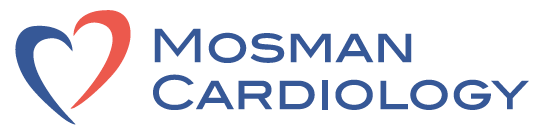                                                      Dr Elizabeth Robertson  P/N 407790AB                                                     Prof. Mark McGuire P/N 044494PF                                                     Dr Jordan Fulcher  P/N 275423CY	                                                     Dr Caroline Medi P/N 238338JA			                                                                                              Dr Clare Arnott  P/N 4136787F2/754 Military Road                                     Appointments and Enquiries              Dr Julia Isbister  P/N 4501344BMosman  NSW  2088                                     Telephone: (02) 9960 8400	                     Dr Kevin Liou P/N 289922HBinfo@mosmancardiology.com.au                Facsimile: (02) 9960 8411                       Dr Keyvan Karimi P/N 294072DXReferral FormReferrer DetailsName:	__________________________________________________________________Provider Nr:	__________________________________________________________________Email address: 	__________________________________________________________________Practice DetailsPractice Name:	__________________________________________________________________Address:	__________________________________________________________________Phone Number:	__________________________________________________________________Patient DetailsPatient Name:	__________________________________________________________________Date of Birth:	__________________________________________________________________Reason for Referral: 	__________________________________________________________________	__________________________________________________________________	__________________________________________________________________	__________________________________________________________________	__________________________________________________________________	__________________________________________________________________	__________________________________________________________________Signature: 	_______________________________Date: 	_______________________________